 หน้า 2 (X 23103)หน้า 3 (X 23103)หน้า 4 (X 23103)หน้า 5 (X 23103)หน้า 4 (X 23103)ข้อสอบปลายภาค       ภาคเรียนที่    1        ปีการศึกษา     2565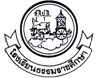 โรงเรียนธรรมราชศึกษา วัดพระสิงห์วรมหาวิหาร จังหวัดเชียงใหม่วิชา XXXXXXXXXXXX รหัส X23103 ชั้นมัธยมศึกษาปีที่ 3/1 –  3/5สอบวันที่    28  กันยายน    2565       เวลา     13.30  –  14.30   น.ข้อสอบปลายภาค       ภาคเรียนที่    1        ปีการศึกษา     2565โรงเรียนธรรมราชศึกษา วัดพระสิงห์วรมหาวิหาร จังหวัดเชียงใหม่วิชา XXXXXXXXXXXX รหัส X23103 ชั้นมัธยมศึกษาปีที่ 3/1 –  3/5สอบวันที่    28  กันยายน    2565       เวลา     13.30  –  14.30   น.คำอธิบาย  ข้อสอบฉบับนี้มีทั้งหมด    45    ข้อ    รวม  5  หน้า    แบ่งออกเป็น     2    ตอน    คะแนนเต็ม  20   คะแนน   ดังนี้ตอนที่   1    มี   40  ข้อ     ตั้งแต่ข้อ    1  - 40    (  10  คะแนน  )ตอนที่   2    มี   5    ข้อ     ตั้งแต่ข้อ    1  - 5     (  10  คะแนน  )ข้อสอบตอนที่ 1  ข้อ  1 – 40     เป็นข้อสอบแบบเลือกตอบแต่ละข้อจะมีคำตอบให้เลือก  4  คำตอบ คือ  1  2  3  และ  4   ให้นักเรียน พิจารณาเลือกคำตอบที่เห็นว่า  ถูกต้องที่สุดหรือเหมาะสมที่สุดเพียงคำตอบเดียว แล้วใช้ดินสอ  2B ระบายในวงกลม เช่น     ให้ตรงกับช่องตัวเลขที่เลือกในกระดาษคำตอบถ้าต้องการเปลี่ยนคำตอบใหม่ให้ใช้ยางลบดินสอลบให้สะอาด ในช่องตัวเลขที่ไม่ต้องการ  แล้วทำการระบายใหม่ในวงกลมที่ต้องการให้ตรงกับช่องตัวเลขที่เลือกใหม่ในกระดาษคำตอบข้อสอบตอนที่  2  ข้อ  1 – 5     เป็นข้อสอบแบบอัตนัยให้นักเรียนทำลงในกระดาษคำตอบที่แจกให้เท่านั้นการทดเลขให้ทดในกระดาษที่แจกให้เท่านั้น  และห้ามใช้เครื่องคิดคำนวณใด   ๆ   โดยเด็ดขาด    ห้ามนำข้อสอบและกระดาษคำตอบออกจากห้องสอบโดยเด็ดขาด       ก่อนตอบข้อสอบ  ให้นักเรียน  เขียน  ชื่อ – สกุล  และอื่น  ๆ  ให้สมบูรณ์  ลงในหัวกระดาษคำตอบตัวชี้วัด  XXXXXXXXXXXXXXXXXXXXXXXXXXXXXXXXคำอธิบาย  ข้อสอบฉบับนี้มีทั้งหมด    45    ข้อ    รวม  5  หน้า    แบ่งออกเป็น     2    ตอน    คะแนนเต็ม  20   คะแนน   ดังนี้ตอนที่   1    มี   40  ข้อ     ตั้งแต่ข้อ    1  - 40    (  10  คะแนน  )ตอนที่   2    มี   5    ข้อ     ตั้งแต่ข้อ    1  - 5     (  10  คะแนน  )ข้อสอบตอนที่ 1  ข้อ  1 – 40     เป็นข้อสอบแบบเลือกตอบแต่ละข้อจะมีคำตอบให้เลือก  4  คำตอบ คือ  1  2  3  และ  4   ให้นักเรียน พิจารณาเลือกคำตอบที่เห็นว่า  ถูกต้องที่สุดหรือเหมาะสมที่สุดเพียงคำตอบเดียว แล้วใช้ดินสอ  2B ระบายในวงกลม เช่น     ให้ตรงกับช่องตัวเลขที่เลือกในกระดาษคำตอบถ้าต้องการเปลี่ยนคำตอบใหม่ให้ใช้ยางลบดินสอลบให้สะอาด ในช่องตัวเลขที่ไม่ต้องการ  แล้วทำการระบายใหม่ในวงกลมที่ต้องการให้ตรงกับช่องตัวเลขที่เลือกใหม่ในกระดาษคำตอบข้อสอบตอนที่  2  ข้อ  1 – 5     เป็นข้อสอบแบบอัตนัยให้นักเรียนทำลงในกระดาษคำตอบที่แจกให้เท่านั้นการทดเลขให้ทดในกระดาษที่แจกให้เท่านั้น  และห้ามใช้เครื่องคิดคำนวณใด   ๆ   โดยเด็ดขาด    ห้ามนำข้อสอบและกระดาษคำตอบออกจากห้องสอบโดยเด็ดขาด       ก่อนตอบข้อสอบ  ให้นักเรียน  เขียน  ชื่อ – สกุล  และอื่น  ๆ  ให้สมบูรณ์  ลงในหัวกระดาษคำตอบตัวชี้วัด  XXXXXXXXXXXXXXXXXXXXXXXXXXXXXXXXXXXXXXXXXXXXXXXXXXXXXXXXXXXXXXXXXXXXXXXXXXXXXXXXXXXXXXXXXXXXXXXXXXXXXXXXXXXXXXXXXXXXXXXXXXXXXXXXXXXXXXXXXXXXXXXXXXXXXXXXXXXXXXXXXXXXXXXXXXXXXXXXXXXXXXXXXXXXXXXXXXXXXXXXXXXXXXXXXXXXXXXXXXXXXXXXXXXXXXXXXXXXXXXXXXXXXXX     2. XXXXXXXXXXXX3.   XXXXXXXXXXXX     4. XXXXXXXXXXXXXXXXXXXXXXXXXXXXXXXXXXXXXXXXXXXXXXXX   2. XXXX    3. XXXX    4. XXXXXXXXXXXXXXXXXXXXXXXXXXXXXXXXXXXXXXXXXXXXXXXXXXXXXXXXXXXXXXXXXXXXXXXXXXXXXXXXXXXXXXXXXXXXXXXXXXXXXXXXXXXXXXXXXXXXXXXXXXXXXXXXXXXXXXXXXXXXXXXXXXXXXXXXXXXXXXXXXXXXXXXXXXXXXXXXXXXXXXXXXXXXXXXXXXXXXXXXXXXXXXXXXXXXXXXXXXX     2. XXXXXXXXXXXX3.   XXXXXXXXXXXX     4. XXXXXXXXXXXXXXXXXXXXXXXXXXXXXXXXXXXXXXXXXXXXXXXX   2. XXXX    3. XXXX    4. XXXXXXXXXXXXXXXXXXXXXXXXXXXXXXXXXXXXXXXXXXXXXXXXXXXXXXXXXXXXXXXXXXXXXXXXXXXXXXXXXXXXXXXXXXXXXXXXXXXXXXXXXXXXXXXXXXXXXXXXXXXXXXXXXXXXXXXXXXXXXXXXXXXXXXXXXXXXXXXXXXXXXXXXXXXXXXXXXXXXXXXXXXXXXXXXXXXXXXXXXXXXXXXXXXXXXXXXX     2. XXXXXXXXXXXX3.   XXXXXXXXXXXX     4. XXXXXXXXXXXXXXXXXXXXXXXXXXXXXXXXXXXXXXXXXXXXXXXX   2. XXXX    3. XXXX    4. XXXXXXXXXXXXXXXXXXXXXXXXXXXXXXXXXXXXXXXXXXXXXXXXXXXXXXXXXXXXXXXXXXXXXXXXXXXXXXXXXXXXXXXXXXXXXXXXXXXXXXXXXXXXXXXXXXXXXXXXXXXXXXXXXXXXXXXXXXXXXXXXXXXXXXXXXXXXXXXXXXXXXXXXXXXXX XXXXXXXXXXXXXXXXXXXXXXXXXXXXXXXXXXXXXXXXXXXXX     2. XXXXXXXXXXXX3.   XXXXXXXXXXXX     4. XXXXXXXXXXXXXXXXXXXXXXXXXXXXXXXXXXXXXXXXXXXXXXXX   2. XXXX    3. XXXX    4. XXXXกระดาษคำตอบโรงเรียนธรรมราชศึกษา       ปีการศึกษา  2565ชื่อ-สกุล...........................................................................ชั้น.......................เลขที่.........................   วิชา XXXXXXXXXXXX รหัส X23103 ชั้นมัธยมศึกษาปีที่    X/X – X/X   สอบวันที่.............เดือน..................พ.ศ. ..................ตอนที่  1    (10 คะแนน)ตอนที่  2  ให้นักเรียนเขียนคำตอบให้ถูกต้อง  ( 10   คะแนน ) คำชี้แจง xxxxxxxxxxxxxxxxxxxxxxxxxxxxxxxxxxxxxxxxxxxxxxxxxxxxxxxxxxxxxxxxxxxxxxxxxxxxxxxxxxxxxxxxx1. xxxxxxxxxxxxxxxxxxxxxxxxxxxxxxxxxxxxxxxxxxxxxxxxxxxxxxxxxxxxxxxxxxxxxxx2. xxxxxxxxxxxxxxxxxxxxxxxxxxxxxxxxxxxxxxxxxxxxxxxxxxxxxxxxxxxxxxxxxxxxxxx3.xxxxxxxxxxxxxxxxxxxxxxxxxxxxxxxxxxxxxxxxxxxxxxxxxxxxxxxxxxxxxxxxxxxxxxxกระดาษคำตอบโรงเรียนธรรมราชศึกษา       ปีการศึกษา  2565ชื่อ-สกุล...........................................................................ชั้น.......................เลขที่.........................วิชา XXXXXXXXXXXX รหัส X23103 ชั้นมัธยมศึกษาปีที่    X/X – X/X   สอบวันที่.............เดือน..................พ.ศ. ..................ตอนที่  1    (10 คะแนน)ตอนที่  2  ให้นักเรียนเขียนคำตอบให้ถูกต้อง  ( 10   คะแนน ) คำชี้แจง xxxxxxxxxxxxxxxxxxxxxxxxxxxxxxxxxxxxxxxxxxxxxxxxxxxxxxxxxxxxxxxxxxxxxxxxxxxxxxxxxxxxxxxxx1. xxxxxxxxxxxxxxxxxxxxxxxxxxxxxxxxxxxxxxxxxxxxxxxxxxxxxxxxxxxxxxxxxxxxxxx2. xxxxxxxxxxxxxxxxxxxxxxxxxxxxxxxxxxxxxxxxxxxxxxxxxxxxxxxxxxxxxxxxxxxxxxx3.xxxxxxxxxxxxxxxxxxxxxxxxxxxxxxxxxxxxxxxxxxxxxxxxxxxxxxxxxxxxxxxxxxxxxxxกระดาษคำตอบโรงเรียนธรรมราชศึกษา       ปีการศึกษา  2565ชื่อ-สกุล...........................................................................ชั้น.......................เลขที่.........................   วิชา XXXXXXXXXXXX รหัส X23103 ชั้นมัธยมศึกษาปีที่    X/X – X/X   สอบวันที่.............เดือน..................พ.ศ. ..................ตอนที่  1    (10 คะแนน)ตอนที่  2  ให้นักเรียนเขียนคำตอบให้ถูกต้อง  ( 10   คะแนน ) คำชี้แจง xxxxxxxxxxxxxxxxxxxxxxxxxxxxxxxxxxxxxxxxxxxxxxxxxxxxxxxxxxxxxxxxxxxxxxxxxxxxxxxxxxxxxxxxx1. xxxxxxxxxxxxxxxxxxxxxxxxxxxxxxxxxxxxxxxxxxxxxxxxxxxxxxxxxxxxxxxxxxxxxxx2. xxxxxxxxxxxxxxxxxxxxxxxxxxxxxxxxxxxxxxxxxxxxxxxxxxxxxxxxxxxxxxxxxxxxxxx3.xxxxxxxxxxxxxxxxxxxxxxxxxxxxxxxxxxxxxxxxxxxxxxxxxxxxxxxxxxxxxxxxxxxxxxxกระดาษคำตอบโรงเรียนธรรมราชศึกษา       ปีการศึกษา  2565ชื่อ-สกุล...........................................................................ชั้น.......................เลขที่.........................วิชา XXXXXXXXXXXX รหัส X23103 ชั้นมัธยมศึกษาปีที่    X/X – X/X   สอบวันที่.............เดือน..................พ.ศ. ..................ตอนที่  1    (10 คะแนน)ตอนที่  2  ให้นักเรียนเขียนคำตอบให้ถูกต้อง  ( 10   คะแนน ) คำชี้แจง xxxxxxxxxxxxxxxxxxxxxxxxxxxxxxxxxxxxxxxxxxxxxxxxxxxxxxxxxxxxxxxxxxxxxxxxxxxxxxxxxxxxxxxxx1. xxxxxxxxxxxxxxxxxxxxxxxxxxxxxxxxxxxxxxxxxxxxxxxxxxxxxxxxxxxxxxxxxxxxxxx2. xxxxxxxxxxxxxxxxxxxxxxxxxxxxxxxxxxxxxxxxxxxxxxxxxxxxxxxxxxxxxxxxxxxxxxx3.xxxxxxxxxxxxxxxxxxxxxxxxxxxxxxxxxxxxxxxxxxxxxxxxxxxxxxxxxxxxxxxxxxxxxxx